Základní škola KUNRATICE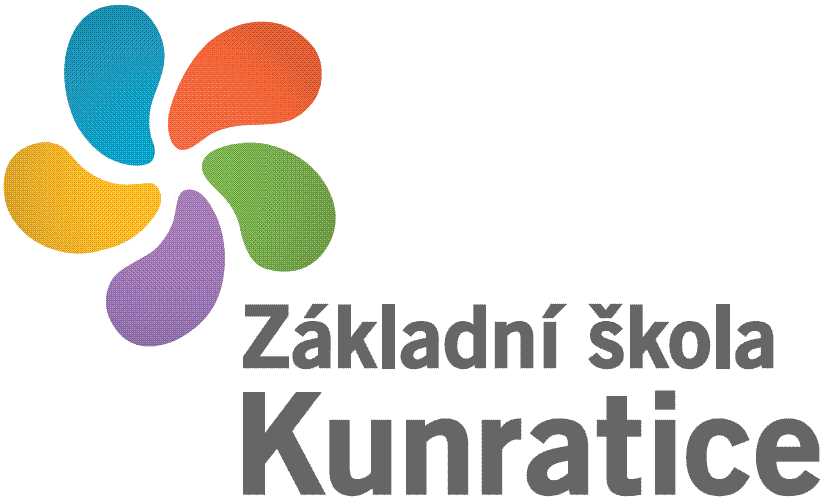 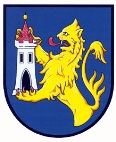 Předškolní 420, 148 00 Praha 4 KunraticeTel.: 244911408-9, mobil: 724370813, e-mail: vit.beran@zskunratice.cz, http://www.zskunratice.cz                                      				  MČ Praha KunraticeŽádost o uvolnění v průběhu vyučování dne: …………………..Žádám o uvolnění dcery – syna ………………………………………, žáka - žákyně třídy ………………, v …………. hodin.Z důvodu: ………………………………………………………………………………Po uvolnění žáka-žákyně z vyučování přebírá zákonný zástupce za žáka - žákyni odpovědnost.V Praze dne ………………….				……………………………….								     podpis zákonného zástupce Doporučení třídního učitele či jeho zástupce k uvolnění žáka - žákyně: 	ANO  -  NE										……………………………………											podpis učitelePo vyplnění a potvrzení třídním učitelem obratem odevzdejte na recepci školy.